Технологическая схема предоставления государственной услугизаключение договоров купли-продажи лесных насаждений для собственных нужд граждан Раздел 1 «Общие сведения о государственной (муниципальной) услуге»Раздел 2. «Общие сведения об услуге»Раздел 3. «Сведения о заявителях услуги»Раздел 4. «Документы, предоставляемые  заявителем для получения услуги»Раздел 5. «Документы и сведения, получаемые посредством межведомственного информационного взаимодействия»Примечание: Согласно Административному регламенту предоставления Министерством лесного хозяйства Республики Татарстан государственной услуги "Заключение договоров купли-продажи лесных насаждений для собственных нужд граждан" (утв. Указом Президента РТ от 11 декабря 2015 г. N УП-1191, не предусмотрено межведомственное информационное взаимодействие.Раздел 6. «Результат услуги»Раздел 7. «Технологические процессы предоставления услуги»Раздел 8. «Особенности предоставления услуги в электронном виде»Приложение № 1 к технологической схеме предоставления государственной услуги "Заключение договоров купли-продажи лесных насаждений для собственных нужд граждан"
                              Министру лесного хозяйства                              Республики Татарстан                              ___________________________________________                                                (Ф.И.О.)                              от ________________________________________                              (Ф.И.О. заявителя, данные о его регистрации                              ___________________________________________                                 по месту жительства, данные документа,                              ___________________________________________                                       удостоверяющего личность)                                Заявление      В соответствии с Законом Республики Татарстан от 22 мая  2008  года N 22-ЗРТ "Об использовании лесов в Республике Татарстан"  прошу  принять решение  о  заключении  договора  купли-продажи  лесных   насаждений для собственных нужд граждан в границах ____________________________________ лесничества, в объеме древесины ___________ куб. метров, с качественными показателями ___________________________________________________________                   (породный состав, деловая, дровяная) для ____________________________________________________________________                  (указать цель приобретения древесины)                                                   ______________________                                                        (подпись)                                                   ______________________                                                         (дата)Приложение № 1.1 к технологической схеме предоставления государственной услуги "Заключение договоров купли-продажи лесных насаждений для собственных нужд граждан"Согласие                     на обработку персональных данных                                                   "___"________ 20___ г.      Я, ________________________________________________________________                      Ф.И.О. (последнее - при наличии) _________________________________________ серия ______ N ______________,  вид документа, удостоверяющего личность _______________________________________________________________________,                            кем выдан и когда проживающий(-ая) по адресу: ____________________________________________ _______________________________________________________________________, настоящим даю свое согласие на обработку Министерством лесного хозяйства Республики Татарстан моих персональных данных и подтверждаю, что,  давая такое согласие, я действую своей волей и в своих интересах.      Согласие дается  мною  в  целях  получения  государственной  услуги "Заключение договоров купли-продажи лесных  насаждений  для  собственных нужд граждан" и распространяется на следующую информацию:      фамилия, имя, отчество (последнее - при  наличии),  дата  рождения, адрес регистрации, паспортные данные.      Настоящее согласие предоставляется на осуществление любых  действий в отношении моих персональных данных, которые необходимы или желаемы для достижения  указанной   выше   цели,   включая   сбор,   систематизацию, накопление, хранение, уточнение (обновление, изменение),  использование, распространение,  обезличивание,  блокирование,  уничтожение,  а   также осуществление любых  иных  действий  с  моими  персональными   данными в соответствии с федеральным законодательством.      В  случае   неправомерного   использования     предоставленных мною персональных данных согласие отзывается моим письменным заявлением.      Данное согласие действует  с  "___"________ 20___ г.  до  окончания оказания государственной услуги.         ________________________________________________________________         Ф.И.О. (последнее - при наличии), подпись лица, давшего согласиеПриложение № 1.2 к технологической схеме предоставления государственной услуги "Заключение договоров купли-продажи лесных насаждений для собственных нужд граждан"                              Министру лесного хозяйства                              Республики Татарстан                              Кузюрову Равилю Афраимовичу                                                        (Ф.И.О.)                              от Иванова Ивана Ивановича                             (Ф.И.О. заявителя,423303,РТ, Азнакаевский район, с.Агерзе, ул.Школьная, д.1                                                          данные о его регистрации по месту жительства,                               паспорт, серия 9207, номер 876542           данные документа, удостоверяющего личность)                                Заявление      В соответствии с Законом Республики Татарстан от 22 мая  2008  года N 22-ЗРТ "Об использовании лесов в Республике Татарстан"  прошу  принять решение  о  заключении  договора  купли-продажи  лесных   насаждений для собственных нужд граждан в границах            Азнакаевского             лесничества, в объеме древесины 20 куб. метров, с качественными показателями           дровяная_________________________________                   (породный состав, деловая, дровяная) для             отопления помещений_____________________________                  (указать цель приобретения древесины)                                                             _Иванов_______                                                        (подпись)                                                     _14.05.2018 г._                                                         (дата)Приложение № 1.3 к технологической схеме предоставления государственной услуги "Заключение договоров купли-продажи лесных насаждений для собственных нужд граждан"                                 Согласие                     на обработку персональных данных                                                   "14"мая 2018 г.      Я,   Иванов Иван Иванович ____________________                      Ф.И.О. (последнее - при наличии)           паспорт           серия 9207 N 876542,  вид документа, удостоверяющего личность ОВД Азнакаевского района Республики Татарстан, дата выдачи 17.02.2006г.,                            кем выдан и когда проживающий(-ая) по адресу 423303, РТ, Азнакаевский район, с.Агерзе,   ул.Школьная, д.1                                                        , настоящим даю свое согласие на обработку Министерством лесного хозяйства Республики Татарстан моих персональных данных и подтверждаю, что,  давая такое согласие, я действую своей волей и в своих интересах.      Согласие дается  мною  в  целях  получения  государственной  услуги "Заключение договоров купли-продажи лесных  насаждений  для  собственных нужд граждан" и распространяется на следующую информацию:      фамилия, имя, отчество (последнее - при  наличии),  дата  рождения, адрес регистрации, паспортные данные.      Настоящее согласие предоставляется на осуществление любых  действий в отношении моих персональных данных, которые необходимы или желаемы для достижения  указанной   выше   цели,   включая   сбор,   систематизацию, накопление, хранение, уточнение (обновление, изменение),  использование, распространение,  обезличивание,  блокирование,  уничтожение,  а   также осуществление любых  иных  действий  с  моими  персональными   данными в соответствии с федеральным законодательством.      В  случае   неправомерного   использования     предоставленных мною персональных данных согласие отзывается моим письменным заявлением.      Данное согласие действует  с "14"мая 2018 г. до окончания оказания государственной услуги.         Иванов Иван Иванович ,   Иванов  _______________________________         Ф.И.О. (последнее - при наличии), подпись лица, давшего согласиеПриложение № 2 к технологической схеме предоставления государственной услуги "Заключение договоров купли-продажи лесных насаждений для собственных нужд граждан"РАСПОРЯЖЕНИЕ                                                         БОЕРЫК________________                               г. Казань                                 №_______________В соответствии с Лесным кодексом Российской Федерации, Постановлением Правительства РФ от 31.10.2015 года № 1178 «О типовом договоре купли-продажи лесных насаждений», Законом Республики Татарстан от 22.05.2008 года № 22-ЗРТ (статьи 4-7) «Об использовании лесов в Республике Татарстан» и Административным регламентом предоставления Министерством лесного хозяйства Республики Татарстан государственной услуги «Заключение договоров купли-продажи лесных насаждений для собственных нужд граждан», утвержденным Указом Президента Республики Татарстан № УП-1191 от 11 декабря 2015 года:1. Заключить с гражданами договоры купли-продажи лесных насаждений для заготовки древесины для собственных нужд согласно приложению №1.Местоположение лесных насаждений: в границах ______________________________________________________________лесничеств.2. ГКУ «Лесничество»:заключить и подписать договоры купли-продажи лесных насаждений для собственных нужд с гражданами;зарегистрировать договор и передать по 1 экземпляру гражданам;представить информацию для внесения в реестр в отдел государственного лесного реестра, использования лесов и лесоустройства  Министерства лесного хозяйства Республики Татарстан;своевременно информировать Министерство о случаях не заключения гражданами договора купли-продажи лесных насаждений в установленный 10-дневный срок.3. Граждане обязаны: явиться в лесничество для заключения договора купли-продажи  в течение 10 дней со дня издания правового акта Министерства;соблюдать Правила санитарной безопасности в лесах, утвержденные Постановлением Правительства Российской Федерации от 20.05.2017 № 607;соблюдать Правила пожарной безопасности в лесах, утвержденные Постановлением Правительства Российской Федерации от 30.06.2007 № 417;соблюдать нормы, установленные п. 4.1 статьи 30 Лесного кодекса РФ, в части запрета отчуждения или передачи иными способами заготовленной гражданами древесины от одного лица к другому.4. В случае не заключения гражданами договора купли-продажи лесных насаждений в установленный 10-дневный срок данное Распоряжение подлежит признанию утратившим силу.Первый заместитель министра						    Э.Н.БедертдиновПриложение №1к распоряжению МЛХ РТ от___________№____ГКУ «___________ лесничество»:Начальник отдела:                                                                                А.М.МосуновПриложение № 2 к технологической схеме предоставления государственной услуги "Заключение договоров купли-продажи лесных насаждений для собственных нужд граждан"    РАСПОРЯЖЕНИЕ                                                              БОЕРЫК    13.06.2018 г.                                    г. Казань                                             №   642-р_В соответствии с Лесным кодексом Российской Федерации, Постановлением Правительства РФ от 31.10.2015 года № 1178 «О типовом договоре купли-продажи лесных насаждений», Законом Республики Татарстан от 22.05.2008 года № 22-ЗРТ (статьи 4-7) «Об использовании лесов в Республике Татарстан» и Административным регламентом предоставления Министерством лесного хозяйства Республики Татарстан государственной услуги «Заключение договоров купли-продажи лесных насаждений для собственных нужд граждан», утвержденным Указом Президента Республики Татарстан № УП-1191 от 11 декабря 2015 года:1. Заключить с гражданами договоры купли-продажи лесных насаждений для заготовки древесины для собственных нужд согласно приложению №1.Местоположение лесных насаждений: в границах Азнакаевского, Арского и Бавлинского лесничеств.2. ГКУ «Лесничество»:заключить и подписать договоры купли-продажи лесных насаждений для собственных нужд с гражданами;зарегистрировать договор и передать по 1 экземпляру гражданам;представить информацию для внесения в реестр в отдел государственного лесного реестра, использования лесов и лесоустройства  Министерства лесного хозяйства Республики Татарстан;своевременно информировать Министерство о случаях не заключения гражданами договора купли-продажи лесных насаждений в установленный 10-дневный срок.3. Граждане обязаны: явиться в лесничество для заключения договора купли-продажи  в течение 10 дней со дня издания правового акта Министерства;соблюдать Правила санитарной безопасности в лесах, утвержденные Постановлением Правительства Российской Федерации от 20.05.2017 № 607;соблюдать Правила пожарной безопасности в лесах, утвержденные Постановлением Правительства Российской Федерации от 30.06.2007 № 417;соблюдать нормы, установленные п. 4.1 статьи 30 Лесного кодекса РФ, в части запрета отчуждения или передачи иными способами заготовленной гражданами древесины от одного лица к другому.4. В случае не заключения гражданами договора купли-продажи лесных насаждений в установленный 10-дневный срок данное Распоряжение подлежит признанию утратившим силу.Первый заместитель министра						    Э.Н.БедертдиновПриложение №1к распоряжению МЛХ РТ от 13.06.2018 №642-рГКУ «Азнакаевское лесничество»:ГКУ «Арское лесничество»:ГКУ «Бавлинское лесничество»:Начальник отдела:                                                                                              А.М.МосуновПриложение № 3 к технологической схеме предоставления государственной услуги "Заключение договоров купли-продажи лесных насаждений для собственных нужд граждан"РАСПОРЯЖЕНИЕ                                                               БОЕРЫК________________                               г. Казань                                     №_______________В связи с наличием оснований для отказа в предоставлении государственной услуги, указанных в пункте 2.10 Административного регламента предоставления Министерством лесного хозяйства Республики Татарстан государственной услуги «Заключение договоров купли-продажи лесных насаждений для собственных нужд граждан», утвержденного Указом Президента Республики Татарстан № УП-1191 от 11 декабря 2015 года:Отказать гражданам в заключении договоров купли-продажи лесных насаждений для собственных нужд в границах ГКУ «Лесничество» согласно приложению.Уведомить граждан в отказе о предоставлении государственной услуги «Заключение договоров купли-продажи лесных насаждений для собственных нужд граждан».Первый заместитель министра						   Э.Н.БедертдиновПриложение №1к распоряжению МЛХ РТ от ___________№_____ГКУ «               лесничество»:ГКУ «                  лесничество»:Начальник отдела:                                                                                А.М.МосуновПриложение № 3.1 к технологической схеме предоставления государственной услуги "Заключение договоров купли-продажи лесных насаждений для собственных нужд граждан"РАСПОРЯЖЕНИЕ                                                              БОЕРЫК13.06.2018 г.                                    г. Казань                                         №   641-р_В связи с наличием оснований для отказа в предоставлении государственной услуги, указанных в пункте 2.10 Административного регламента предоставления Министерством лесного хозяйства Республики Татарстан государственной услуги «Заключение договоров купли-продажи лесных насаждений для собственных нужд граждан», утвержденного Указом Президента Республики Татарстан № УП-1191 от 11 декабря 2015 года:Отказать гражданам в заключении договоров купли-продажи лесных насаждений для собственных нужд в границах ГКУ «Лесничество» согласно приложению.Уведомить граждан в отказе о предоставлении государственной услуги «Заключение договоров купли-продажи лесных насаждений для собственных нужд граждан».Первый заместитель министра						   Э.Н.БедертдиновПриложение №1к распоряжению МЛХ РТ от 13.06.2018№641-рГКУ «Кзыл-Юлдузское лесничество»:ГКУ «Лаишевское лесничество»:Начальник отдела:                                                                                А.М.Мосунов№п/пПараметрЗначение параметра/состояние1. Наименование органа,предоставляющего услугуМинистерство лесного хозяйства Республики Татарстан2.Номер услуги в федеральном реестре53401000100000528553.Полное наименование услугиЗаключение договоров купли-продажи лесных насаждений для собственных нужд граждан4.Краткое наименование услугиЗаключение договоров купли-продажи лесных насаждений для собственных нужд граждан5.Административный регламент предоставления услугиАдминистративный регламент предоставления Министерством лесного хозяйства Республики Татарстан государственной услуги "Заключение договоров купли-продажи лесных насаждений для собственных нужд граждан" (утв. Указом Президента РТ от 11 декабря 2015 г. N УП-11916.Перечень «подуслуг»Нет7.Способы оценки качества предоставления услугиРадиотелефонная связь, официальный сайт органаСрок предоставленияв зависимости от условийСрок предоставленияв зависимости от условийОснования отказа в приеме документовОснования отказа в предоставлении «подуслуги»Основания приостановления предоставления «подуслуги»Срок приостановления предоставления «подуслуги»Плата за предоставление «подуслуги»Плата за предоставление «подуслуги»Плата за предоставление «подуслуги»Способ обращения за получением «подуслуги»Способ получения результата «подуслуги»при подаче заявления по месту жительства (месту нахождения юр. лица)при подаче заявления не по месту жительства (месту обращения)Основания отказа в приеме документовОснования отказа в предоставлении «подуслуги»Основания приостановления предоставления «подуслуги»Срок приостановления предоставления «подуслуги»наличие платы (государственной пошлины)реквизиты нормативного правового акта, являющегося основанием для взимания платы (государственной пошлины)КБК для взимания платы (государственной пошлины, в том числе через МФЦ)Способ обращения за получением «подуслуги»Способ получения результата «подуслуги»1234567891011Заключение договоров купли-продажи лесных насаждений для собственных нужд гражданЗаключение договоров купли-продажи лесных насаждений для собственных нужд гражданЗаключение договоров купли-продажи лесных насаждений для собственных нужд гражданЗаключение договоров купли-продажи лесных насаждений для собственных нужд гражданЗаключение договоров купли-продажи лесных насаждений для собственных нужд гражданЗаключение договоров купли-продажи лесных насаждений для собственных нужд гражданЗаключение договоров купли-продажи лесных насаждений для собственных нужд гражданЗаключение договоров купли-продажи лесных насаждений для собственных нужд гражданЗаключение договоров купли-продажи лесных насаждений для собственных нужд гражданЗаключение договоров купли-продажи лесных насаждений для собственных нужд гражданЗаключение договоров купли-продажи лесных насаждений для собственных нужд гражданСрок принятия решения о подготовке проекта договора купли-продажи лесных насаждений для собственных нужд либо отказа в предоставлении государственной услуги составляет 24 дня с даты регистрации заявления Договор купли-продажи лесных насаждений заключается в течение 10 дней со дня издания правового акта Министерства о заключении договора.Срок принятия решения о подготовке проекта договора купли-продажи лесных насаждений для собственных нужд либо отказа в предоставлении государственной услуги составляет 24 дня с даты регистрации заявления Договор купли-продажи лесных насаждений заключается в течение 10 дней со дня издания правового акта Министерства о заключении договора.1) отсутствие в заявлении сведений, указанных в подпункте 1 пункта 2.6 настоящего Административного регламента;2) обращение за предоставлением государственной услуги лица, которое в силу пункта 1.2 настоящего Административного регламента не может быть получателем государственной услуги. 1) указанный в заявлении объем древесины превышает нормативы, установленные частью 1 статьи 7 Закона Республики Татарстан от 22 мая 2008 года N 22-ЗРТ "Об использовании лесов в Республике Татарстан";2) в указанном гражданином лесничестве (лесопарке) отсутствуют лесные насаждения, достаточные для заготовки указанных в заявлении объемов древесины с требуемыми качественными показателями;3) не соблюдены сроки, установленные частью 1 статьи 7 Закона Республики Татарстан от 22 мая 2008 года N 22-ЗРТ "Об использовании лесов в Республике Татарстан";4) в реестре недобросовестных арендаторов лесных участков и покупателей лесных насаждений содержатся сведения об обратившемся за предоставлением государственной услуги гражданине.Основания для приостановления предоставления государственной услуги не предусмотрены. ----почтовым отправлением;лично или через представителя;через многофункциональный центр предоставления государственных и муниципальных услуг;лично;через уполномоченного представителя;почтовая связь.№п/пКатегории лиц,имеющих право на получение «подуслуги»Документ, подтверждающий правомочие заявителя соответствующей категории на получение «подуслуги»Установленные требования к документу, подтверждающему правомочие заявителя соотвествующей категории на получение «подуслуги»Наличие возможности подачи заявления на предоставление «подуслуги» представителями заявителяИсчерпывающий перечень лиц, имеющих право на подачу заявления от имени заявителяНаименование документа, подтверждающего право подачи заявления от имени заявителяУстановленные требования к документу, подтверждающему право подачи заявления от имени заявителя12345678Заключение договоров купли-продажи лесных насаждений для собственных нужд гражданЗаключение договоров купли-продажи лесных насаждений для собственных нужд гражданЗаключение договоров купли-продажи лесных насаждений для собственных нужд гражданЗаключение договоров купли-продажи лесных насаждений для собственных нужд гражданЗаключение договоров купли-продажи лесных насаждений для собственных нужд гражданЗаключение договоров купли-продажи лесных насаждений для собственных нужд гражданЗаключение договоров купли-продажи лесных насаждений для собственных нужд гражданЗаключение договоров купли-продажи лесных насаждений для собственных нужд гражданграждане, нуждающиеся в древесине для собственных нужд не предусмотрено временным административным регламентом-от имени заявителя может выступать его уполномоченный представитель при предъявлении документа, удостоверяющего личность, и документов, удостоверяющих полномочия осуществлять представительство заявителя в соответствии с гражданским законодательством Российской Федерации.Представитель по доверенностидокумент, удостоверяющий личность представителя,доверенностьпаспорт гражданина РФ должен быть оформлен в соответствии с действующим законодательством;доверенность оформленная в соответствии с гражданским законодательством№п/пКатегория документаНаименование документов, которые предоставляет заявитель для получения «подуслуги»Наименование документов, которые предоставляет заявитель для получения «подуслуги»Количество необходимых экземпляров документа с указанием подлинник/копияУсловие предоставления документаУстановленные требования к документуФорма (шаблон) документаОбразец документа/заполнения документа123345678Заключение договоров купли-продажи лесных насаждений для собственных нужд гражданЗаключение договоров купли-продажи лесных насаждений для собственных нужд гражданЗаключение договоров купли-продажи лесных насаждений для собственных нужд гражданЗаключение договоров купли-продажи лесных насаждений для собственных нужд гражданЗаключение договоров купли-продажи лесных насаждений для собственных нужд гражданЗаключение договоров купли-продажи лесных насаждений для собственных нужд гражданЗаключение договоров купли-продажи лесных насаждений для собственных нужд гражданЗаключение договоров купли-продажи лесных насаждений для собственных нужд гражданЗаключение договоров купли-продажи лесных насаждений для собственных нужд граждан1заявление заявление письменное заявление содержащее:а) сведения о заявителе - фамилия, имя, отчество, данные о его регистрации по месту жительства, данные документа, удостоверяющего личность;б) наименование лесничества (лесопарка), в границах которого предполагается осуществить куплю-продажу лесных насаждений;в) требуемый объем древесины, ее качественные показатели и цель заготовки; 1 экз./оригиналнетЗаполнение в установленной формеПриложение 1;Приложение 1.22согласие на обработку персональных данных согласие на обработку персональных данных согласие на обработку персональных данных.1 экз./оригиналнетЗаполнение в установленной формеПриложение 1.1Приложение 1.3Реквизиты актуальной технологической карты межведомственного взаимодействияНаименование запрашиваемого документа (сведения)Перечень и состав сведений, запрашиваемых в рамках межведомственного информационного взаимодействияНаименование органа (организации), направляющего(ей) межведомственный запросНаименование органа (организации), в адрес которого(ой) направляется межведомственный запросSIDэлектронного сервиса/наименование вида сведенийСрок осуществления межведомственного информационного взаимодействияФормы (шаблоны) межведомственного запроса и ответа на межведомственный запросОбразцы заполнения форм межведомственного запроса и ответа на межведомственный запрос123456789---------№п/пДокумент/документы,являющийся(иеся)результатом«подуслуги»Требования к документу/документам,являющемуся(ихся)результатом«подуслуги»Характеристика результата«подуслуги»(положительный/отрицательный)Форма документа/документов,являющегося(ихся)результатом«подуслуги»Образец документа/документов,являющегося(ихся)результатом«подуслуги»Способы получения результата«подуслуги»Срок хранения невостребованных заявителем результатов «подуслуги»Срок хранения невостребованных заявителем результатов «подуслуги»№п/пДокумент/документы,являющийся(иеся)результатом«подуслуги»Требования к документу/документам,являющемуся(ихся)результатом«подуслуги»Характеристика результата«подуслуги»(положительный/отрицательный)Форма документа/документов,являющегося(ихся)результатом«подуслуги»Образец документа/документов,являющегося(ихся)результатом«подуслуги»Способы получения результата«подуслуги»в органев МФЦ123456789Заключение договоров купли-продажи лесных насаждений для собственных нужд гражданЗаключение договоров купли-продажи лесных насаждений для собственных нужд гражданЗаключение договоров купли-продажи лесных насаждений для собственных нужд гражданЗаключение договоров купли-продажи лесных насаждений для собственных нужд гражданЗаключение договоров купли-продажи лесных насаждений для собственных нужд гражданЗаключение договоров купли-продажи лесных насаждений для собственных нужд гражданЗаключение договоров купли-продажи лесных насаждений для собственных нужд гражданЗаключение договоров купли-продажи лесных насаждений для собственных нужд гражданЗаключение договоров купли-продажи лесных насаждений для собственных нужд граждан1.распоряжениеправовой акт о заключении договора должен быть подписан первым заместителем министра или должностным лицомположительныйПриложение 2Приложение 2.1направляется в адрес заявителя по почте в обязательном порядке отправляется по адресу, указанному заявителем, если не вручено непосредственно заявителюне предусмотрено способа получения результата «подуслуги» через МФЦ, соответственно хранения нет2.распоряжениеправовой акт о заключении договора должен быть подписан первым заместителем министра или должностным лицом отрицательныйПриложение 3Приложение 3.1вручается заявителю лично в обязательном порядке вручается непосредственно заявителюне предусмотрено способа получения результата «подуслуги» через МФЦ, соответственно хранения нет№п/пНаименование процедурыпроцессаОсобенности исполнения процедуры процессаСроки исполнения процедуры процессаИсполнитель процедуры процессаРесурсы, необходимые для выполнения процедуры процессаФормы документов,необходимые для выполнения процедуры процесса1234567Заключение договоров купли-продажи лесных насаждений для собственных нужд гражданЗаключение договоров купли-продажи лесных насаждений для собственных нужд гражданЗаключение договоров купли-продажи лесных насаждений для собственных нужд гражданЗаключение договоров купли-продажи лесных насаждений для собственных нужд гражданЗаключение договоров купли-продажи лесных насаждений для собственных нужд гражданЗаключение договоров купли-продажи лесных насаждений для собственных нужд гражданЗаключение договоров купли-продажи лесных насаждений для собственных нужд граждан1прием и регистрация заявления;заявление регистрируется в день поступления в министерство;один деньстарший специалист отдела организационной работы министерства,должностное лицо министерстварабочее место с персональным компьютером, печатающие и сканирующие устройства-2положительный сценарий:2рассмотрение заявления и подготовка проекта решения о заключении договора лицо, ответственное за выполнение административной процедуры, при отсутствии оснований для отказа в предоставлении государственной услуги, обеспечивает подготовку проекта правового акта Министерства о заключении договора8 дней со дня регистрации начальник отдела государственного лесного реестра, использования лесов и лесоустройстварабочее место с персональным компьютером, печатающие и сканирующие устройства-2отрицательный сценарий:2рассмотрение заявления и подготовка проекта решения об отказе в заключении договоралицо, ответственное за выполнение административной процедуры, при отсутствии оснований для отказа в предоставлении государственной услуги, обеспечивает подготовку проекта правового акта Министерства об отказе в заключении договора8 дней со дня регистрации начальник отдела государственного лесного реестра, использования лесов и лесоустройстварабочее место с персональным компьютером, печатающие и сканирующие устройства-3принятие решения о заключении или об отказе в заключении договора;специалист отдела государственного лесного реестра, использования лесов и лесоустройства представляет на подпись первому заместителю министра проект правового акта Министерства о заключении договора или об отказе в заключении договора15 дней со дня регистрации специалист отдела государственного лесного реестра, использования лесов и лесоустройстварабочее место с персональным компьютером, печатающие и сканирующие устройстваПриложения 2, 2.1, 3, 3.14уведомление заявителя о принятом решении о заключении или об отказе в заключении договора;специалист отдела государственного лесного реестра, использования лесов и лесоустройства заказным письмом с уведомлением о вручении направляет заявителю уведомление о принятом Министерством решении5 дней со дня издания правового актаспециалист отдела государственного лесного реестра, использования лесов и лесоустройстварабочее место с персональным компьютером, печатающие и сканирующие устройства5заключение договораСпециалист отдела государственного лесного реестра, использования лесов и лесоустройства:  осуществляет подготовку договора в трех экземплярах;  представляет договор министру и заявителю для подписания;  обеспечивает регистрацию договора и передачу одного экземпляра договора заявителю10 дней со дня издания правового актаспециалист отдела государственного лесного реестра, использования лесов и лесоустройстварабочее место с персональным компьютером, печатающие и сканирующие устройства6исправление допущенных опечаток и (или) ошибок в выданных в результате предоставления государственной услуги- при подаче заявления об исправлении опечаток и (или) ошибокуполномоченный специалист отдела государственного лесного реестра, использования лесов и лесоустройства проводит проверку указанных в заявлении сведений2 рабочих дня со дня регистрации заявления-проверка указанных в заявлении сведений;специалист отдела государственного лесного реестра, использования лесов и лесоустройстварабочее место с персональным компьютером, печатающие и сканирующие устройства-6исправление допущенных опечаток и (или) ошибок в выданных в результате предоставления государственной услуги- при подаче заявления об исправлении опечаток и (или) ошибокуполномоченный специалист отдела государственного лесного реестра, использования лесов и лесоустройства проводит проверку указанных в заявлении сведений5 рабочих дня со дня регистрации заявления-замена документов в случае выявления допущенных опечаток и (или) ошибок специалист отдела государственного лесного реестра, использования лесов и лесоустройстварабочее место с персональным компьютером, печатающие и сканирующие устройства-Способ получения заявителем информации о сроках и порядке предоставления «подуслуги»Способ записи на прием в орган, МФЦ для подачи запроса о предоставлении «подуслуги»Способ формирования запроса о предоставлении «подуслуги»Способ приема и регистрации органом, предоставляющим услугу, запроса о предоставлении «подуслуги» и иных документов, необходимых для предоставления «подуслуги»Способ оплаты государственной пошлины за предоставление «подуслуги» и уплаты иных платежей, взимаемых в соответствии с законодательством Российской ФедерацииСпособ получения сведений о ходе выполнения запроса о предоставлении «подуслуги»Способ подачи жалобы на нарушение порядка предоставления «подуслуги» и досудебного (внесудебного) обжалования решений и действий (бездействия) органа в процессе получения «подуслуги»12345671) при изучении актов органов государственной власти;2) посредством информационных стендов о государственной услуге, содержащих визуальную и текстовую информацию о государственной услуге, расположенных в помещениях Министерства для работы с заявителями;3) посредством сети "Интернет":на официальном сайте Министерства;в республиканской государственной информационной системе "Портал государственных и муниципальных услуг Республики Татарстан" (uslugi.tatar.ru);в федеральной государственной информационной системе "Единый портал государственных и муниципальных услуг (функций)" (gosuslugi.ru);4) при устном обращении в Министерство (лично или по телефону);5) при письменном (в том числе в форме электронного документа) обращении в Министерство.нетнеттребуется предоставление заявителем документов на бумажном носителенетИнформация о ходе предоставления государственной услуги может быть получена при обращении в Министерство - устном (лично или по телефону) или письменном, а также на официальном сайте Министерства в сети "Интернет".В электронном виде жалоба может быть подана заявителем посредством:1) официального сайта Министерства в сети "Интернет";2) Портала государственных и муниципальных услуг Республики Татарстан;3) Единого портала государственных и муниципальных услуг (функций);4) портала федеральной государственной информационной системы, обеспечивающей процесс досудебного (внесудебного) обжалования решений и действий (бездействия), совершенных при предоставлении государственных и муниципальных услуг органами, предоставляющими государственные и муниципальные услуги, их должностными лицами, государственными и муниципальными служащими с использованием сети "Интернет" (далее - система досудебного обжалования).5.8. При подаче жалобы в электронном виде документы, указанные в пункте 5.5 настоящего Административного регламента, могут быть представлены в форме электронных документов, подписанных электронной подписью, вид которой предусмотрен законодательством Российской Федерации, при этом документ, удостоверяющий личность заявителя, не требуется.МИНИСТЕРСТВОЛЕСНОГО ХОЗЯЙСТВАРЕСПУБЛИКИ ТАТАРСТАН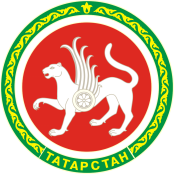 ТАТАРСТАН РЕСПУБЛИКАСЫУРМАН ХУҖАЛЫГЫМИНИСТРЛЫГЫ№№п.п.ФИОобъем, куб.мзаготавливаемая древесинацелевое назначениеИтого:МИНИСТЕРСТВОЛЕСНОГО ХОЗЯЙСТВАРЕСПУБЛИКИ ТАТАРСТАНТАТАРСТАН РЕСПУБЛИКАСЫУРМАН ХУҖАЛЫГЫМИНИСТРЛЫГЫ№п.п.ФИОобъем, куб.мзаготавливаемая древесинацелевое назначение1.Иванов И.И.20дровянаядля отопления;Итого:20№п.п.ФИОобъем, куб.мзаготавливаемая древесинацелевое назначение1.Иванова А.И.100мягколиственнаядля строительства дома;Итого:100№п.п.ФИОобъем, куб.мзаготавливаемая древесинацелевое назначение1.Иванов В.И.50мягколиственнаядля ремонта надворных построек;Итого:50МИНИСТЕРСТВОЛЕСНОГО ХОЗЯЙСТВАРЕСПУБЛИКИ ТАТАРСТАНТАТАРСТАН РЕСПУБЛИКАСЫУРМАН ХУҖАЛЫГЫМИНИСТРЛЫГЫ№п.п.ФИОобъем, куб.мдревесинацелевое назначениеоснование для отказа (п. 2.10 админ.рег.)1.№п.п.ФИОобъем, куб.мдревесинацелевое назначениеоснование для отказа (п. 2.10 админ.рег.)1.МИНИСТЕРСТВОЛЕСНОГО ХОЗЯЙСТВАРЕСПУБЛИКИ ТАТАРСТАНТАТАРСТАН РЕСПУБЛИКАСЫУРМАН ХУҖАЛЫГЫМИНИСТРЛЫГЫ№п.п.ФИОобъем, куб.мдревесинацелевое назначениеоснование для отказа (п. 2.10 админ.рег.)1.Петров А.А.100хвойнаядля строительства дома;подпункт 2 в части отсутствия лесных насаждений, достаточных для заготовки указанных в заявлении объемов древесины с требуемыми качественными показателями в данном лесничестве;подпункт 2 в части отсутствия лесных насаждений, достаточных для заготовки указанных в заявлении объемов древесины с требуемыми качественными показателями в данном лесничестве;№п.п.ФИОобъем, куб.мдревесинацелевое назначениеоснование для отказа (п. 2.10 админ.рег.)1.Петров П.П.50хвойнаядля строительства дома и надворных построек;подпункт 3 в части не соблюдения сроков, установленные частью 1 статьи 7 Закона РТ от 22 мая 2008 года №22-ЗРТподпункт 3 в части не соблюдения сроков, установленные частью 1 статьи 7 Закона РТ от 22 мая 2008 года №22-ЗРТ